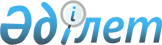 “2020–2022 жылдарға арналған М.Шәменов ауылдық округінің бюджеті туралы” Жалағаш аудандық мәслихатының 2019 жылғы 27 желтоқсандағы №51-15 шешіміне өзгерістер енгізу туралыҚызылорда облысы Жалағаш аудандық мәслихатының 2020 жылғы 17 наурыздағы № 53-11 шешімі. Қызылорда облысының Әділет департаментінде 2020 жылғы 18 наурызда № 7311 болып тіркелді
      “Қазақстан Республикасының Бюджет кодексі” Қазақстан Республикасының 2008 жылғы 4 желтоқсандағы Кодексінің 109-1-бабына және “Қазақстан Республикасындағы жергілікті мемлекеттік басқару және өзін-өзі басқару туралы” Қазақстан Республикасының 2001 жылғы 23 қаңтардағы Заңының 6-бабының 2-7-тармағына сәйкес Жалағаш аудандық мәслихаты ШЕШІМ ҚАБЫЛДАДЫ:
      1. “2020 – 2022 жылдарға арналған М.Шәменов ауылдық округінің бюджеті туралы” Жалағаш аудандық мәслихатының 2019 жылғы 27 желтоқсандағы № 51-15 шешіміне (нормативтік құқықтық актілерді мемлекеттік тіркеу Тізілімінде 7142 нөмірімен тіркелген, 2020 жылғы 14 қаңтарда Қазақстан Республикасы нормативтік құқықтық актілерінің эталондық бақылау банкінде және 2020 жылғы 18 қаңтарда “Жалағаш жаршысы” газетіне жарияланған) мынадай өзгерістер енгізілсін:
      1-тармақ жаңа редакцияда жазылсын:
      “1. 2020 – 2022 жылдарға арналған М.Шәменов ауылдық округінің бюджеті тиісінше осы шешімнің 1, 2 және 3-қосымшаларына сәйкес, оның ішінде 2020 жылға мынадай көлемдерде бекітілсін:
      1) кірістер – 122 035 мың теңге, оның ішінде:
      салықтық түсімдер – 950 мың теңге; 
      салықтық емес түсімдер – 80 мың теңге; 
      негізгі капиталды сатудан түсетін түсімдер – 0; 
      трансферттер түсімдері – 121 005 мың теңге;
      2) шығындар – 122 035 мың теңге;
      3) таза бюджеттік кредиттеу – 0;
      бюджеттік кредиттер – 0;
      бюджеттік кредиттерді өтеу – 0;
      4) қаржы активтерімен операциялар бойынша сальдо – 0;
      қаржы активтерін сатып алу – 0;
      мемлекеттің қаржы активтерін сатудан түсетін түсімдер – 0;
      5) бюджет тапшылығы (профициті) – 0;
      6) бюджет тапшылығын қаржыландыру (профицитін пайдалану) – 0;
      қарыздар түсімі – 0;
      қарыздарды өтеу – 0;
      бюджет қаражатының пайдаланылатын қалдықтары –0.”.
      Көрсетілген шешімнің 1-қосымшасы осы шешімнің қосымшасына сәйкес жаңа редакцияда жазылсын.
      2. Осы шешім 2020 жылғы 1 қаңтардан бастап қолданысқа енгізіледі және ресми жариялауға жатады.  2020 жылға арналған М.Шәменов ауылдық округінің бюджеті
					© 2012. Қазақстан Республикасы Әділет министрлігінің «Қазақстан Республикасының Заңнама және құқықтық ақпарат институты» ШЖҚ РМК
				
      Жалағаш аудандық мәслихатының
53-сессиясының төрағасы, Жалағаш
аудандық мәслихатының хатшысы

М. Еспанов
Жалағаш аудандық мәслихатының 2020 жылғы 17 наурызы № 53-11 шешіміне қосымшаЖалағаш аудандық мәслихатының 2019 жылғы 27 желтоқсандағы № 51-15 шешіміне 1-қосымша
Санаты 
Санаты 
Санаты 
Санаты 
Сомасы,

мың теңге
Сыныбы 
Сыныбы 
Сыныбы 
Сомасы,

мың теңге
Кіші сыныбы
Кіші сыныбы
Сомасы,

мың теңге
Атауы
Кірістер 
122 035
1
Салықтық түсiмдер
950
01
Табыс салығы
13
2
Жеке табыс салығы
13
04
Меншiкке салынатын салықтар
937
1
Мүлiкке салынатын салықтар
12
3
Жер салығы
87
4
Көлiк кұралдарына салынатын салық
838
2
Салықтық емес түсiмдер
80
06
Басқа да салықтық емес түсiмдер
80
1
Басқа да салықтық емес түсiмдер
80
3
Негізгі капиталды сатудан түсетін түсімдер
0
01
Мемлекеттік мекемелерге бекітілген мемлекеттік мүлікті сату
0
1
Мемлекеттік мекемелерге бекітілген мемлекеттік мүлікті сату
0
4
Трансферттердің түсімдері
121 005
02
Мемлекеттік басқарудың жоғарғы тұрған органдарынан түсетін трансферттер
121005
3
Аудандардың (облыстық маңызы бар қаланың) бюджетінен трансферттер
121005
Функционалдық топ
Функционалдық топ
Функционалдық топ
Функционалдық топ
Сомасы, мың теңге
Бюджеттік бағдарламалардың әкімшісі
Бюджеттік бағдарламалардың әкімшісі
Бюджеттік бағдарламалардың әкімшісі
Сомасы, мың теңге
Бағдарлама 
Бағдарлама 
Сомасы, мың теңге
Атауы
Сомасы, мың теңге
Шығындар
122 035
01
Жалпы сипаттағы мемлекеттiк қызметтер 
23 623
124
Аудандық маңызы бар қала, ауыл, кент, ауылдық округ әкімінің аппараты 
23623
001
Аудандық маңызы бар қала, ауыл, кент, ауылдық округ әкімінің қызметін қамтамасыз ету жөніндегі қызметтер
22173
022
Мемлекеттік органның күрделі шығыстары
1400
053
Аудандық маңызы бар қаланың, ауылдың, кенттің, ауылдық округтің коммуналдық мүлкін басқару
50
04
Бiлiм беру
65 799
124
Аудандық маңызы бар қала, ауыл, кент, ауылдық округ әкімінің аппараты 
65799
004
Мектепке дейінгі тәрбиелеу және оқыту және мектепке дейінгі тәрбиелеу және оқыту ұйымдарында медициналық қызмет көрсетуді ұйымдастыру
65799
07
Тұрғын үй-коммуналдық шаруашылық
2 084
124
Аудандық маңызы бар қала, ауыл, кент, ауылдық округ әкімінің аппараты 
2084
008
Елді мекендердегі көшелерді жарықтандыру
841
009
Елдi мекендердiң санитариясын қамтамасыз ету
229
011
Елді мекендерді абаттандыру мен көгалдандыру 
1014
08
Мәдениет, спорт, туризм және ақпараттық кеңістік
23 474
124
Аудандық маңызы бар қала, ауыл, кент, ауылдық округ әкімінің аппараты 
23474
006
Жергілікті деңгейде мәдени-демалыс жұмысын қолдау
23474
13
Басқалар 
7 055
124
Аудандық маңызы бар қала, ауыл, кент, ауылдық округ әкімінің аппараты 
7055
040
Өңірлерді дамытудың 2025 жылға дейінгі бағдарламасы шеңберінде өңірлерді экономикалық дамытуға жәрдемдесу бойынша шараларды іске асыруға ауылдық елді мекендерді жайластыруды шешуге арналған іс-шараларды іске асыру
7055
Бюджет тапшылығы (профициті)
0
Бюджет тапшылығын қаржыландыру (профицитін пайдалану)
0
8
Бюджет қаражатының пайдаланылатын қалдықтары
0
1
Бюджет қаражатының бос қалдықтары
0